Зарегистрировано в Минюсте России 17 декабря 2014 г. N 35248МИНИСТЕРСТВО ТРУДА И СОЦИАЛЬНОЙ ЗАЩИТЫ РОССИЙСКОЙ ФЕДЕРАЦИИПРИКАЗот 24 ноября 2014 г. N 935нОБ УТВЕРЖДЕНИИ ПРИМЕРНОГО ПОРЯДКАПРЕДОСТАВЛЕНИЯ СОЦИАЛЬНЫХ УСЛУГ В СТАЦИОНАРНОЙ ФОРМЕСОЦИАЛЬНОГО ОБСЛУЖИВАНИЯВ соответствии с подпунктом 5.2.97(5) Положения о Министерстве труда и социальной защиты Российской Федерации, утвержденного постановлением Правительства Российской Федерации от 19 июня 2012 г. N 610 (Собрание законодательства Российской Федерации, 2012, N 26, ст. 3528; 2013, N 22, ст. 2809; N 36, ст. 4578; N 37, ст. 4703; N 45, ст. 5822; N 46, ст. 5952; 2014, N 21, ст. 2710; N 26, ст. 3577; N 29, ст. 4160; N 32, ст. 4499; N 36, ст. 4868), приказываю:1. Утвердить прилагаемый Примерный порядок предоставления социальных услуг в стационарной форме социального обслуживания.2. Настоящий приказ вступает в силу с 1 января 2015 года.МинистрМ.А.ТОПИЛИНУтвержденприказом Министерства трудаи социальной защитыРоссийской Федерацииот 24 ноября 2014 г. N 935нПРИМЕРНЫЙ ПОРЯДОКПРЕДОСТАВЛЕНИЯ СОЦИАЛЬНЫХ УСЛУГ В СТАЦИОНАРНОЙ ФОРМЕСОЦИАЛЬНОГО ОБСЛУЖИВАНИЯ1. Примерный порядок предоставления социальных услуг в стационарной форме социального обслуживания (далее - Примерный порядок) определяет правила предоставления социальных услуг в стационарной форме социального обслуживания гражданам Российской Федерации, иностранным гражданам и лицам без гражданства, постоянно проживающим на территории Российской Федерации, беженцам, которые признаны нуждающимися в социальном обслуживании в стационарной форме социального обслуживания и которым предоставляется социальная услуга или социальные услуги (далее - получатели социальных услуг).2. Социальное обслуживание в стационарной форме социального обслуживания включает в себя деятельность по предоставлению социальных услуг получателям социальных услуг, которая направлена на улучшение условий их жизнедеятельности.Социальное обслуживание в стационарной форме социального обслуживания устанавливается нуждающимся в ежедневной посторонней помощи получателям социальных услуг при постоянном, временном (на срок, определенный индивидуальной программой) или пятидневном (в неделю) круглосуточном проживании их в организации социального обслуживания в случае, если при предоставлении социальных услуг в полустационарной форме социального обслуживания и (или) форме социального обслуживания на дому не достигается улучшение условий жизнедеятельности получателей социальных услуг.(абзац введен Приказом Минтруда России от 05.04.2019 N 216н)3. При определении необходимых гражданину видов социальных услуг, предоставляемых в стационарной форме социального обслуживания, учитывается нуждаемость получателя социальных услуг в получении таких услуг, характер обстоятельств, которые ухудшают или могут ухудшить условия его жизнедеятельности.4. Для рассмотрения вопроса о предоставлении социальных услуг в стационарной форме социального обслуживания подается в письменной или электронной форме заявление о предоставлении социальных услуг, составленное по форме, утвержденной приказом Министерства труда и социальной защиты Российской Федерации от 28 марта 2014 г. N 159н "Об утверждении формы заявления о предоставлении социальных услуг" (зарегистрирован Минюстом России 26 мая 2014 г. N 32430) (далее - заявление).Получатели социальных услуг вправе участвовать в правоотношениях по предоставлению социальных услуг в стационарной форме социального обслуживания лично либо через законного представителя (далее - представитель). При этом личное участие получателей социальных услуг не лишает их права иметь представителя, равно как и участие представителя не лишает получателей социальных услуг права на личное участие в правоотношениях по получению социальных услуг.5. Примерный порядок включает в себя следующие действия:1) принятие заявления;2) информирование о порядке предоставления социальных услуг в стационарной форме социального обслуживания, видах социальных услуг, сроках, условиях их предоставления, о тарифах на эти услуги и об их стоимости для получателя социальных услуг, о возможности получения этих услуг бесплатно;3) разъяснение получателю социальных услуг или его представителю порядка приема документов, которые должны быть представлены для признания гражданина нуждающимся в социальном обслуживании и принятия решения о предоставлении социальных услуг в стационарной форме социального обслуживания;3.1) запрос сведений о регистрации по месту жительства лиц, указанных заявителем в заявлении, у Министерства внутренних дел Российской Федерации, в течение двух рабочих дней со дня подачи получателем социальных услуг заявления;(пп. 3.1 введен Приказом Минтруда России от 28.09.2020 N 664н)3.2) подтверждение информации о родственных связях заявителя с гражданами, зарегистрированными совместно с ним, осуществляется путем декларирования заявителем данных сведений и подтверждения их документами, удостоверяющими личность, а также свидетельствами о государственной регистрации актов гражданского состояния;(пп. 3.2 введен Приказом Минтруда России от 28.09.2020 N 664н)4) анализ представленных документов, необходимых для принятия решения о предоставлении социальных услуг в стационарной форме социального обслуживания, и принятие решения о предоставлении социальных услуг в стационарной форме социального обслуживания получателю социальных услуг либо решения об отказе в предоставлении социальных услуг в стационарной форме социального обслуживания в соответствии с частью 2 статьи 15 Федерального закона от 28 декабря 2013 г. N 442-ФЗ "Об основах социального обслуживания граждан в Российской Федерации" (Собрание законодательства Российской Федерации, 2013, N 52, ст. 7007; 2014, N 30, ст. 4257) (далее - Федеральный закон);5) составление индивидуальной программы предоставления социальных услуг (далее - индивидуальная программа);6) заключение договора о предоставлении социальных услуг в стационарной форме социального обслуживания между поставщиком социальных услуг и получателем социальных услуг (представителем) (далее - договор);7) предоставление получателю социальных услуг социальных услуг в стационарной форме социального обслуживания в соответствии с заключенным договором;8) прекращение предоставления социальных услуг в стационарной форме социального обслуживания в связи с возникновением оснований, предусмотренных пунктом 38 Примерного порядка.6. Сроки выполнения действий, предусмотренных пунктом 5 Примерного порядка, не могут превышать сроки, установленные законодательными и иными нормативными правовыми актами Российской Федерации и субъектов Российской Федерации.Время реализации действий, предусмотренных подпунктами 1 - 3 пункта 5 Примерного порядка, не должно превышать 15 минут с момента поступления заявления.Срок реализации действий, предусмотренных подпунктом 4 пункта 5 Примерного порядка, не должен превышать 5 рабочих дней <1> со дня подачи заявления и документов, необходимых для принятия решения о предоставлении социальных услуг в стационарной форме социального обслуживания.--------------------------------<1> Часть 2 статьи 15 Федерального закона.Срок реализации действий, предусмотренных подпунктом 5 пункта 5 Примерного порядка, не должен превышать 10 рабочих дней <1> со дня подачи заявления и документов, необходимых для принятия решения о предоставлении социальных услуг в стационарной форме социального обслуживания.--------------------------------<1> Часть 4 статьи 16 Федерального закона.Срок реализации действий, предусмотренных подпунктом 6 пункта 5 Примерного порядка, не должен превышать 1 суток <1> с даты представления поставщику социальных услуг индивидуальной программы и документов, необходимых для принятия решения о предоставлении социальных услуг в стационарной форме социального обслуживания.--------------------------------<1> Часть 1 статьи 17 Федерального закона.7. Решение о предоставлении социальных услуг в стационарной форме социального обслуживания принимается на основании следующих документов:1) документ, удостоверяющий личность получателя социальных услуг и представителя (при обращении представителя);2) документ, подтверждающий полномочия представителя (при обращении представителя);3) документ, подтверждающий место жительства и (или) пребывания, фактического проживания получателя социальных услуг и представителя (при обращении представителя);4) документы (сведения), подтверждающие наличие у получателя социальных услуг обстоятельств, которые ухудшают или могут ухудшить условия его жизнедеятельности, послуживших основанием для признания гражданина нуждающимся в социальных услугах в стационарной форме социального обслуживания;5) заключение уполномоченной медицинской организации об отсутствии медицинских противопоказаний для получения социальных услуг в стационарной форме социального обслуживания, перечень которых утверждается в соответствии с частью 3 статьи 18 Федерального закона;6) документы об условиях проживания получателя социальных услуг, доходах получателя социальных услуг и членов его семьи (при наличии), принадлежащем ему (им) имуществе, необходимые для определения среднедушевого дохода для предоставления социальных услуг бесплатно;(в ред. Приказа Минтруда России от 28.09.2020 N 664н)6.1) сведений о регистрации по месту жительства лиц, указанных заявителем в заявлении и подтвержденных Министерством внутренних дел Российской Федерации, в соответствии с запросом органа в сфере социальной защиты населения, а также информации о родственных связях заявителя с гражданами, зарегистрированными совместно с ним, задекларированными заявителем, подтвержденными документами, удостоверяющими личность, а также свидетельствами о государственной регистрации актов гражданского состояния.Межведомственный запрос направляется в форме электронного документа с использованием Единой системы межведомственного электронного взаимодействия и подключаемых к ней региональных систем межведомственного электронного взаимодействия в течение двух рабочих дней со дня подачи получателем социальных услуг заявления;(пп. 6.1 введен Приказом Минтруда России от 28.09.2020 N 664н)7) индивидуальная программа (при наличии действующей индивидуальной программы);8) иные документы, необходимые для предоставления социальных услуг в стационарной форме социального обслуживания, установленные в соответствии с порядком предоставления социальных услуг поставщиками социальных услуг, утверждаемым согласно пункту 10 статьи 8 Федерального закона.8. Документы, необходимые для принятия решения о предоставлении социальных услуг в стационарной форме социального обслуживания, представляются получателем социальных услуг лично либо подлежат представлению в рамках межведомственного информационного взаимодействия в соответствии с требованиями статьи 7 Федерального закона от 27 июля 2010 г. N 210-ФЗ "Об организации предоставления государственных и муниципальных услуг" (Собрание законодательства Российской Федерации, 2010, N 31, ст. 4179; 2011, N 27, ст. 3880; N 49, ст. 7061; 2012, N 31, ст. 4322; 2013, N 27, ст. 3477).9. Социальные услуги в стационарной форме социального обслуживания предоставляются получателям социальных услуг в соответствии с индивидуальными программами и на основании договора <1>.--------------------------------<1> Примерная форма договора утверждается в соответствии с частью 13 пункта 2 статьи 7 Федерального закона.10. При заключении договора получатели социальных услуг (представители) должны быть ознакомлены с условиями предоставления социальных услуг в стационарной форме социального обслуживания, правилами внутреннего распорядка для получателей социальных услуг, получить информацию о своих правах, обязанностях, видах социальных услуг, которые будут им предоставлены, сроках, порядке их предоставления, стоимости оказания этих услуг.11. Социальные услуги в стационарной форме социального обслуживания предоставляются получателям социальных услуг при постоянном, временном (на срок, определенный индивидуальной программой) или пятидневном (в неделю) круглосуточном проживании в организации социального обслуживания.12. Получателю социальных услуг предоставляются следующие виды социальных услуг в стационарной форме социального обслуживания:1) социально-бытовые, направленные на поддержание жизнедеятельности получателей социальных услуг в быту;2) социально-медицинские, направленные, на поддержание и сохранение здоровья получателей социальных услуг путем организации ухода, оказания содействия в проведении оздоровительных мероприятий, систематического наблюдения для выявления отклонений в состоянии здоровья;3) социально-психологические, предусматривающие оказание помощи в коррекции психологического состояния получателей социальных услуг для адаптации в социальной среде, в том числе оказание психологической помощи анонимно с использованием телефона доверия;4) социально-педагогические, направленные на профилактику отклонений в поведении и развитии личности получателей социальных услуг, формирование у них позитивных интересов (в том числе в сфере досуга), организацию их досуга, оказание помощи семье в воспитании детей;5) социально-трудовые, направленные на оказание помощи в трудоустройстве и в решении других проблем, связанных с трудовой адаптацией;6) социально-правовые, направленные на оказание помощи в получении юридических услуг, в том числе бесплатно, в защите прав и законных интересов получателей социальных услуг;7) услуги в целях повышения коммуникативного потенциала получателей социальных услуг, имеющих ограничения жизнедеятельности, в том числе детей-инвалидов.13. В стационарной форме социального обслуживания обеспечивается предоставление социальных услуг в объеме услуг, включаемых в перечень социальных услуг, предоставляемых поставщиками социальных услуг, утверждаемый законом субъекта Российской Федерации <1> (далее - Перечень).--------------------------------<1> Пункт 9 статьи 8 Федерального закона.14. Предоставление гражданам по их желанию, выраженному в письменной или электронной форме, за плату дополнительных социальных услуг в стационарной форме социального обслуживания, сверх социальных услуг, включенных в Перечень, осуществляется органами государственной власти субъектов Российской Федерации в рамках полномочий, установленных частью 2 статьи 11 Федерального закона.15. Подушевой норматив финансирования социальных услуг, предоставляемых в стационарной форме социального обслуживания, устанавливается субъектом Российской Федерации в рамках реализации пункта 10 статьи 8 Федерального закона с учетом методических рекомендаций по его расчету, утверждаемых Правительством Российской Федерации в соответствии с пунктом 2 части 1 статьи 7 Федерального закона.16. При расчете объема предоставления социальных услуг в стационарной форме социального обслуживания учитываются нормы и нормативы, установленные в соответствии с пунктами 6, 7 части 2 статьи 7, пунктами 5, 6 статьи 8 Федерального закона, исходя из которых осуществляется предоставление социальных услуг, в стационарной форме социального обслуживания, в том числе нормы питания, нормативы предоставления площади жилых помещений, оснащения мягким инвентарем.В случае если соответствующие нормы и нормативы не установлены, объем предоставления социальной услуги в стационарной форме социального обслуживания не может быть меньше объема, предусмотренного получателю социальных услуг в индивидуальной программе и договоре.17. Основными показателями, определяющими качество социальных услуг в стационарной форме социального обслуживания, предоставляемых получателям социальных услуг, являются:1) показатели, характеризующие удовлетворенность социальными услугами получателей социальных услуг, отсутствие обоснованных жалоб, число положительных отзывов о работе поставщика социальных услуг;2) обеспечение открытости документов, в соответствии с которыми поставщик социальных услуг осуществляет деятельность в сфере стационарного социального обслуживания (устав (положение); руководства, правила, инструкции, методики работы с получателями социальных услуг и собственной деятельности; эксплуатационные документы на оборудование, приборы и аппаратуру, иные документы);3) численность получателей социальных услуг, охваченных социальными услугами у данного поставщика социальных услуг;4) доступность условий размещения поставщиков социальных услуг (в том числе доступность предоставления социального обслуживания для инвалидов и других лиц с учетом ограничений их жизнедеятельности, иные условия, влияющие на качество социальных услуг, предоставляемых получателям социальных услуг);5) укомплектованность штата поставщика социальных услуг специалистами и их квалификация;6) наличие специального и технического оснащения (оборудование, приборы, аппаратура) помещений поставщика социальных услуг;7) состояние информации о порядке и правилах предоставления социальных услуг, организации стационарного социального обслуживания;8) повышение качества социальных услуг и эффективности их оказания (определяется исходя из мероприятий, направленных на совершенствование деятельности поставщика социальных услуг при предоставлении социального обслуживания);9) иные показатели, определяемые в порядке предоставления социальных услуг в соответствии с пунктом 10 статьи 8 Федерального закона.18. При оценке качества социальных услуг в стационарной форме социального обслуживания, предоставляемых получателям социальных услуг, используются следующие критерии:1) полнота предоставления социальной услуги в стационарной форме социального обслуживания, в том числе с учетом объема предоставляемых социальных услуг, сроков предоставления социальных услуг, иных критериев, позволяющих оценить полноту предоставления социальных услуг;2) своевременность предоставления социальной услуги, в том числе с учетом степени нуждаемости получателя социальных услуг;3) результативность (эффективность) предоставления социальной услуги (улучшение условий жизнедеятельности получателя социальных услуг).19. Оценка качества оказания социально-бытовых услуг включает в себя оценку:1) жилой площади, предоставляемой поставщиком социальных услуг, по размерам и другим жизненным показателям (состояние зданий и помещений, их комфортность), которая должна обеспечивать удобство проживания получателей социальных услуг, а также учитывать, по возможности, физическое и психическое состояние, наклонности, психологическую совместимость при размещении получателей социальных услуг в жилых помещениях (комнатах);2) помещений, предоставляемых для предоставления социальных услуг, которые по размерам, расположению и конфигурации должны обеспечивать возможность оказания всех видов социальных услуг с учетом специфики получателей социальных услуг, отвечать санитарно-гигиеническим нормам и требованиям;3) мебели и оборудования, которые должны быть удобными в пользовании, подобранными с учетом физического состояния получателей социальных услуг, отвечать санитарно-гигиеническим нормам;4) мягкого инвентаря, предоставляемого получателям социальных услуг, который должен быть удобным, соответствовать росту и размерам получателей социальных услуг, отвечать санитарно-гигиеническим нормам и требованиям и, по возможности, их запросам по фасону и расцветке;5) питания, которое должно быть приготовлено из доброкачественных продуктов, удовлетворять потребности получателей социальных услуг по калорийности, соответствовать установленным нормам питания, санитарно-гигиеническим требованиям и нормам;6) оказания услуг, предоставляемых получателям социальных услуг, не способным к самообслуживанию, которые должны обеспечивать выполнение необходимых получателям социальных услуг процедур без причинения какого-либо вреда их здоровью, физических или моральных страданий и неудобств;7) иных социально-бытовых услуг, предоставляемых поставщиком социальных услуг.20. Оценка качества оказания социально-медицинских услуг включает в себя оценку:1) своевременного и в необходимом объеме выполнения процедур, связанных с сохранением здоровья получателей социальных услуг, путем организации ухода за ними с учетом медицинских показаний, физического и психического состояния;2) проведения систематического наблюдения за получателями социальных услуг для выявления отклонений в состоянии их здоровья;3) проведения процедур, связанных с сохранением здоровья получателей социальных услуг, оздоровительных мероприятий, которые должны быть осуществлены с аккуратностью и осторожностью без причинения какого-либо вреда получателям социальных услуг;4) мероприятий по консультированию получателей социальных услуг по социально-медицинским вопросам, которые должны обеспечивать оказание квалифицированной помощи получателям социальных услуг в правильном понимании и решении стоящих перед ними конкретных проблем, связанных с сохранением здоровья;5) оказания помощи в выполнении занятий по адаптивной физической культуре, которая должна обеспечивать овладение получателями социальных услуг доступного и безопасного для здоровья комплекса физических упражнений в целях его систематического выполнения для укрепления их здоровья;6) иных социально-медицинских услуг, предоставляемых поставщиком социальных услуг.21. Оценка качества социально-психологических услуг включает в себя оценку:1) социально-психологического консультирования, которое должно обеспечить оказание получателям социальных услуг квалифицированной помощи по налаживанию межличностных отношений, в том числе для предупреждения и преодоления семейных конфликтов;2) психологической помощи, оказание которой должно помочь получателю социальных услуг раскрыть и мобилизовать внутренние ресурсы, решить возникшие социально-психологические проблемы;3) социально-психологического патронажа, который должен на основе систематического наблюдения за получателями социальных услуг обеспечивать своевременное выявление ситуаций психического дискомфорта, личностного (внутриличностного) или межличностного конфликта и других ситуаций, ухудшающих условия жизнедеятельности получателей социальных услуг, в целях оказания им необходимых социально-психологических услуг;4) иных социально-психологических услуг, предоставляемых поставщиком социальных услуг.22. Оценка качества социально-педагогических услуг включает в себя оценку:1) социально-педагогической коррекции, осуществление которой должно обеспечивать оказание квалифицированной и эффективной педагогической помощи, в которой нуждаются получатели социальных услуг, получающие социальные услуги в стационарной форме социального обслуживания (в форме бесед, разъяснений, рекомендаций);2) формирования позитивных интересов получателей социальных услуг, организацию их досуга, которые должны обеспечивать удовлетворение социокультурных и духовных запросов получателей социальных услуг (как взрослых, так и детей), расширение кругозора, сферы общения, повышение творческой активности получателей социальных услуг;3) иных социально-педагогических услуг, предоставляемых поставщиком социальных услуг.23. Оценка качества социально-трудовых услуг включает в себя оценку:1) качества услуг, связанных с организацией получения или содействием в получении образования и (или) квалификации инвалидами (в том числе детьми-инвалидами) в соответствии с их физическими возможностями и умственными способностями, которые определяются тем, в какой степени созданные поставщиком социальных услуг условия для дошкольного воспитания детей-инвалидов и получения ими школьного образования, а также для получения образования взрослыми инвалидами способствуют успешному и результативному проведению воспитательной работы и обучению;2) проводимых мероприятий по использованию трудовых возможностей получателей социальных услуг и обучению их доступным профессиональным навыкам, их достаточность и своевременность;3) проводимых мероприятий по оказанию помощи в трудоустройстве;4) иных социально-трудовых услуг, предоставляемых поставщиком социальных услуг.24. Оценка качества социально-правовых услуг включает в себя оценку:1) оказания помощи в оформлении и восстановлении документов, которая должна обеспечивать разъяснение получателям социальных услуг содержания необходимых документов в зависимости от их предназначения, изложение и написание (при необходимости) текста документов или заполнение форменных бланков, написание сопроводительных писем;2) эффективности оказания юридической помощи получателям социальных услуг, которая должна обеспечить своевременное и объективное решение стоящих перед получателем социальных услуг правовых проблем;3) иных социально-правовых услуг, предоставляемых поставщиком социальных услуг.25. Оценка качества услуг, оказанных в целях повышения коммуникативного потенциала получателей социальных услуг, имеющих ограничения жизнедеятельности, в том числе детей-инвалидов, включает в себя оценку:1) обучения инвалидов (детей-инвалидов) пользованию техническими средствами реабилитации, которое должно развить у инвалидов (детей-инвалидов) практические навыки умения самостоятельно пользоваться этими средствами;2) проведения социально-реабилитационных мероприятий, которые должны способствовать восстановлению социального статуса получателей социальных услуг, имеющих ограничения жизнедеятельности, в том числе детей-инвалидов, улучшить взаимодействие получателя социальных услуг с обществом;3) обучения получателей социальных услуг, имеющих ограничения жизнедеятельности, в том числе детей-инвалидов, навыкам поведения в быту и общественных местах, которое должно обеспечивать формирование получателя социальных услуг как самостоятельной личности, культурной, вежливой, предусмотрительной и благожелательной в отношении к окружающим, а также обучения внутренней дисциплине личности, способной обслужить себя в бытовых условиях;4) обучения получателей социальных услуг, имеющих ограничения жизнедеятельности, в том числе детей-инвалидов, навыкам компьютерной грамотности, которое должно развить у получателей социальных услуг практические навыки умения самостоятельно пользоваться компьютером;5) иных услуг, оказанных в целях повышения коммуникативного потенциала получателей социальных услуг, имеющих ограничения жизнедеятельности, в том числе детей-инвалидов, предоставляемых поставщиком социальных услуг.26. Показатели качества предоставления социальных услуг в стационарной форме социального обслуживания и оценка результатов их предоставления поставщиками социальных услуг определяются по результатам предоставления социальных услуг применительно к каждому конкретному получателю социальных услуг.27. Условия предоставления социальных услуг в стационарной форме социального обслуживания устанавливаются в соответствии с пунктом 5 части 3 статьи 27 Федерального закона, с учетом условий, установленных получателю социальных услуг в индивидуальной программе и договоре.28. При получении социальных услуг в стационарной форме социального обслуживания получатели социальных услуг имеют право на:1) уважительное и гуманное отношение;2) выбор поставщика социальных услуг;3) получение бесплатно в доступной форме информации о своих правах и обязанностях, видах социальных услуг, сроках, порядке и об условиях их предоставления, о тарифах на эти услуги и об их стоимости, о возможности получения этих услуг бесплатно;4) отказ от предоставления социальных услуг;5) обеспечение условий пребывания в организациях социального обслуживания, соответствующих санитарно-гигиеническим требованиям, а также на надлежащий уход;6) свободное посещение законными представителями, адвокатами, нотариусами, представителями общественных и (или) иных организаций, священнослужителями, а также родственниками и другими лицами в дневное и вечернее время;7) конфиденциальность информации личного характера, ставшей известной при оказании услуг;8) защиту своих прав и законных интересов.29. Получатель социальных услуг обязан своевременно в письменной форме информировать поставщика социальных услуг об изменении обстоятельств, обусловливающих потребность в предоставлении социальных услуг.30. При предоставлении социальных услуг в стационарной форме социального обслуживания поставщик социальных услуг обязан:1) соблюдать права человека и гражданина;2) обеспечивать неприкосновенность личности и безопасность получателей социальных услуг;3) обеспечить ознакомление получателей социальных услуг (представителей) с правоустанавливающими документами, на основании которых поставщик социальных услуг осуществляет свою деятельность и оказывает социальные услуги;4) обеспечить сохранность личных вещей и ценностей получателей социальных услуг;5) предоставлять получателям социальных услуг возможность пользоваться услугами связи, в том числе информационно-телекоммуникационной сети "Интернет", почтовой связи;6) информировать получателей социальных услуг о правилах техники безопасности, пожарной безопасности, эксплуатации предоставляемых приборов и оборудования;7) обеспечить получателям социальных услуг условия пребывания, соответствующие санитарно-гигиеническим требованиям, а также надлежащий уход;8) выделять супругам, проживающим в организации социального обслуживания, изолированное жилое помещение для совместного проживания;9) исполнять иные обязанности, связанные с реализацией прав получателей социальных услуг на социальные услуги в стационарной форме социального обслуживания.31. Поставщик социальных услуг вправе отказать получателю социальных услуг в предоставлении социальных услуг в стационарной форме социального обслуживания, в том числе временно, в связи с наличием у него медицинских противопоказаний к получению социальных услуг в стационарной форме социального обслуживания, подтвержденных заключением уполномоченной медицинской организации <1>, а также в случае непредоставления получателем социальных услуг в соответствии с нормативными правовыми актами субъекта Российской Федерации сведений и документов, необходимых для предоставления социальных услуг в соответствии с пунктом 1 статьи 10 Федерального закона <2>, которые получатель социальной услуги в соответствии с действующим законодательством обязан предоставить лично.--------------------------------<1> Часть 3 статьи 18 Федерального закона.<2> Часть 2 статьи 27 Федерального закона.32. Результатом предоставления социальных услуг в стационарной форме социального обслуживания является улучшение условий жизнедеятельности получателя социальных услуг.33. Социальные услуги в стационарной форме социального обслуживания предоставляются бесплатно, за плату или частичную плату.Решение об условиях оказания социальных услуг в стационарной форме социального обслуживания (бесплатно, за плату или частичную плату) принимается на основании представляемых получателем социальных услуг (представителем) документов, с учетом среднедушевого дохода получателя социальных услуг, величины прожиточного минимума, установленного в субъекте Российской Федерации, а также тарифов на социальные услуги.Расчет среднедушевого дохода в отношении получателя социальных услуг, за исключением лиц, указанных в пункте 34 Примерного порядка, производится на дату обращения и осуществляется на основании документов (сведений), предусмотренных порядком предоставления социальных услуг, утвержденным уполномоченным органом государственной власти, утверждаемым в соответствии с пунктом 10 статьи 8 Федерального закона, о составе семьи, наличии (отсутствии) доходов членов семьи или одиноко проживающего гражданина и принадлежащем им (ему) имуществе на праве собственности.34. Социальные услуги в стационарной форме социального обслуживания предоставляются бесплатно:1) несовершеннолетним детям <1>;--------------------------------<1> Часть 1 статьи 31 Федерального закона.2) лицам, пострадавшим в результате чрезвычайных ситуаций, вооруженных межнациональных (межэтнических) конфликтов <1>;--------------------------------<1> Часть 1 статьи 31 Федерального закона.3) иным категориям граждан, определенным нормативными правовыми актами субъектов Российской Федерации <1>.--------------------------------<1> Часть 3 статьи 31 Федерального закона.35. Размер ежемесячной платы за предоставление социальных услуг в стационарной форме социального обслуживания рассчитывается на основе тарифов на социальные услуги, но не может превышать 75 процентов среднедушевого дохода получателя социальной услуги, рассчитанного в соответствии с частью 4 статьи 31 Федерального закона.36. Порядок утверждения тарифов на социальные услуги на основании подушевых нормативов финансирования социальных услуг устанавливается в соответствии с пунктом 11 статьи 8 Федерального закона.37. Плата за предоставление социальных услуг в стационарной форме социального обслуживания производится в соответствии с договором.38. Основаниями прекращения предоставления социальных услуг в стационарной форме социального обслуживания являются:1) письменное заявление получателя социальных услуг об отказе в предоставлении социальных услуг в стационарной форме социального обслуживания <1>;--------------------------------<1> Статья 18 Федерального закона.2) окончание срока предоставления социальных услуг в соответствии с индивидуальной программой и (или) истечение срока действия договора <1>;--------------------------------<1> Часть 1 статьи 16 Федерального закона.3) нарушение получателем социальных услуг (представителем) условий, предусмотренных договором <1>;--------------------------------<1> Пункт 2 части 1 статьи 11 Федерального закона.4) смерть получателя социальных услуг или ликвидации (прекращение деятельности) поставщика социальных услуг;5) решение суда о признании получателя социальных услуг безвестно отсутствующим или умершим;6) осуждение получателя социальных услуг к отбыванию наказания в виде лишения свободы;7) возникновение у получателя социальных услуг медицинских противопоказаний к получению социальных услуг в стационарной форме социального обслуживания, подтвержденных заключением уполномоченной медицинской организации <1>.--------------------------------<1> Статья 18 Федерального закона.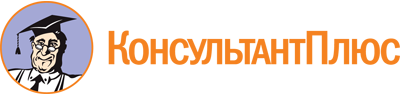 Приказ Минтруда России от 24.11.2014 N 935н
(ред. от 28.09.2020)
"Об утверждении Примерного порядка предоставления социальных услуг в стационарной форме социального обслуживания"
(Зарегистрировано в Минюсте России 17.12.2014 N 35248)Документ предоставлен КонсультантПлюс

www.consultant.ru

Дата сохранения: 03.12.2021
 Список изменяющих документов(в ред. Приказов Минтруда России от 05.04.2019 N 216н,от 28.09.2020 N 664н)Список изменяющих документов(в ред. Приказов Минтруда России от 05.04.2019 N 216н,от 28.09.2020 N 664н)КонсультантПлюс: примечание.Постановлением Правительства РФ от 24.11.2014 N 1236 утвержден Примерный перечень социальных услуг по видам социальных услуг.КонсультантПлюс: примечание.Приказом Минтруда России от 15.10.2015 N 725 утверждены Методические рекомендации по определению норм нагрузки социального работника в сфере социального обслуживания.